ОБЯВАза провеждане на конкурс за войнишки длъжности за приемане на военна служба на лица, завършили граждански средни или висши училища в страната и в чужбина, във формирования на Сухопътните войскиСъс заповед № ОХ-574/29.06.2021 г. на министъра на отбраната на Република България са обявени 155 (сто петдесет и пет) войнишки длъжности за приемане на военна служба на лица, завършили граждански средни или висши училища, във военни формирования от Сухопътните войски, както следва:Срок за подаване на заявленията до 18.08.2021 г.Повече информация може да получите от офиса за военен отчет към общината или на телефон: 0888/ 321 253, както от сайтовете на:Централно военно окръжие: www.comd.bg иМинистерство на отбраната: www.mod.bgОбразци от формулярите и подробностите за  кандидатстване са изложени във Военно окръжие - Добрич, бул. “Добруджа” № 4, ет. 4, тел. 058/664 764 и 0882/552 019, където се подават необходимите документи.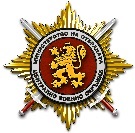               ЦЕНТРАЛНО  ВОЕННО  ОКРЪЖИЕВОЕННО ОКРЪЖИЕ ІІ СТЕПЕН – ДОБРИЧ9300, гр.Добрич, бул. „Добруджа” № 4, ет.4, тел. 058 664764№ поредВоенно формированиеБрой1в. ф. 54230 - Стара Загора102в. ф. 48430 - Стара Загора103в. ф. 44200 - Стара Загора104в. ф. 54140 - Стара Загора55в. ф. 52590 - Ямбол76в. ф. 54100 - Ямбол77в. ф. 52740 - Хасково68в. ф. 34840 - Карлово59в. ф. 44370 - Карлово510в. ф. 42000 - Карлово3011в. ф. 38680 - Карлово212в. ф. 34640 - Казанлък1213в. ф. 54890 - Казанлък614в. ф. 22180 - Казанлък2015в. ф. 24490 - Асеновград316в. ф. 52130 - Асеновград417в. ф. 36540 - Асеновград118в. ф. 52340 - Асеновград219в. ф. 42600 - Мусачево10